ภาพผู้มีส่วนได้เสียได้มีส่วนร่วมในการประชุมในการดำเนินงานตามภารกิจของหน่วยงาน ภาพประชุมคณะกรรมการ สปสช. ซึ่ง คณะกรรมการได้แก่ ผู้ใหญ่บ้าน สมาชิกองค์การบริหารส่วนตำบล อาสาสมัครสาธารณสุข (อ.ส.ม.)ตัวแทนประชาชน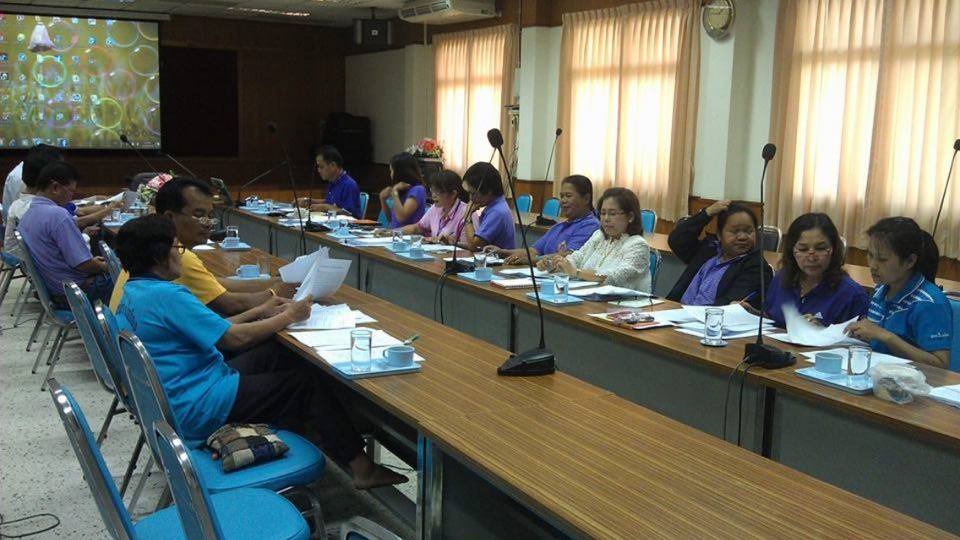 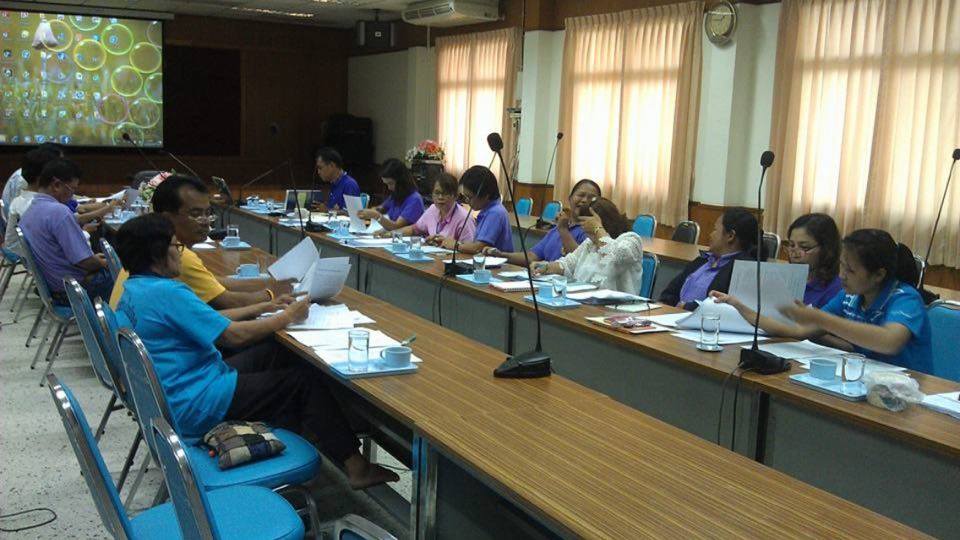 